Приказ №48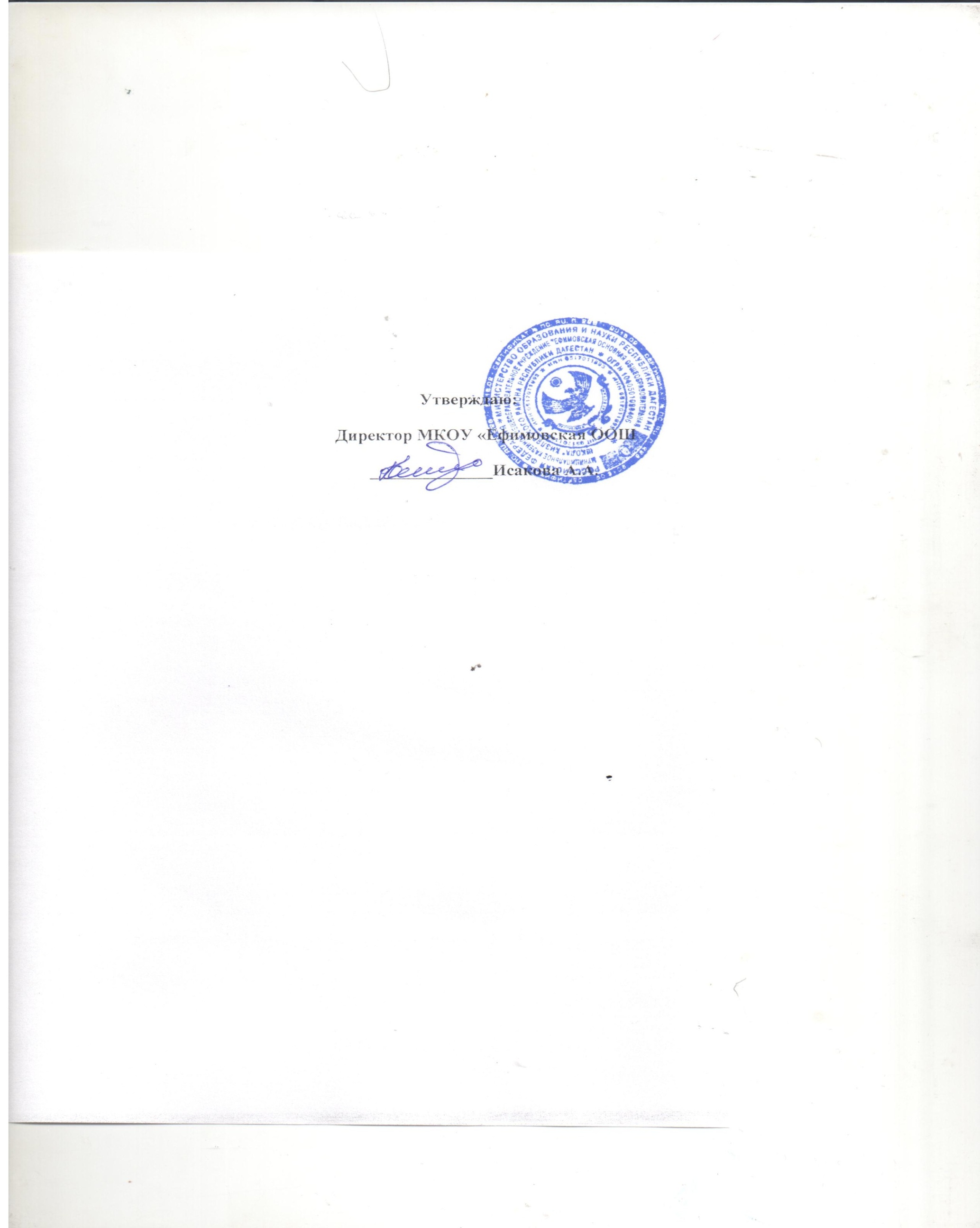 от «31» августа 2017г.ПЛАН МЕРОПРИЯТИЙ ("ДОРОЖНАЯ КАРТА"), направленных на развитие дополнительного образования детей .«Цель. Создание условий для повышения качества и разнообразия ресурсов  для  социальной адаптации, разностороннего развития и самореализации подрастающего поколения, формирования у него ценностей и компетенций для профессионального и жизненного самоопределения.Задачи Программы:- создание условий для эффективного использования имеющихся ресурсов в интересах детей, семей, общества, государства;- развитие механизмов вовлечения детей в сферу ДОД;- создание социально-экономических условий для удовлетворения потребностей в интеллектуальном, духовном и физическом развитии детей, их профессионального самоопределения;- развитие кадрового потенциала сферы ДОД.Ожидаемые результаты. Не менее 71% учащихся будет охвачено программами дополнительного образования.На сегодняшний день в школе сложилась такая социально-экономическая ситуация, при которой нет возможности иметь в штатном расписании ставку педагога дополнительного образования и лицензирования программ дополнительного образования.  Несмотря на это , в школе организованны творческие группы по интересам детей под руководством штатных работников; Мероприятия № п/пМероприятияОтветствен-ныеисполнителиСрокиреализацииПоказатели1  Расширение потенциала системы дополнительного образования детейРасширение потенциала системы дополнительного образования детейРасширение потенциала системы дополнительного образования детейРасширение потенциала системы дополнительного образования детей1  Изучение интересов и потребностей учащихся в группах по интересамЗаместитель директора по УВР2017 Ежегодно майКоличество групп по интересам; охват детей1  Открытие групп по интересамДиректор2017 год  Ежегодно сентябрь Количество групп по интересам; охват детей2  Распространение сетевых форм организации дополнительного образования детей:  Распространение сетевых форм организации дополнительного образования детей:  Распространение сетевых форм организации дополнительного образования детей:  Распространение сетевых форм организации дополнительного образования детей:  2  Подписание соглашений о        сотрудничестве в    части реализации    образовательных     проектов дополнительного     образования детей Директор2017 год  Количество творческих объединений учреждений СДОД, культуры, спорта, работающих на базе школы; охват детей2  Использование дистанционного образования по программам ДОДЗаместитель директора по УВР20172018 г.Количество детей включенных в дистанционное образование по программам ДОД3Использование потенциала каникулярного времени для дополнительного образования детей:Использование потенциала каникулярного времени для дополнительного образования детей:Использование потенциала каникулярного времени для дополнительного образования детей:Использование потенциала каникулярного времени для дополнительного образования детей:3Организация отдыха детей в профильных лагерях, участие в профильных сменах, каникулярных интенсивных школах.Заместитель директора по УВР2017 -    2018 год Количество детей3Создание и реализация программ летнего пришкольного лагеря дневного пребывания.Заместитель директора по УВР2017 -    2018 год Степень достижения образовательного результата4Создание условий для развития молодых талантов Создание условий для развития молодых талантов Создание условий для развития молодых талантов Создание условий для развития молодых талантов 4Участие в конкурсном, фестивальном, олимпиадном движенииЗаместитель директора по УВР2017 -    2018 годыудельный вес      численности       обучающихся по    программам общего образования,      участвующих в     олимпиадах и конкурсах         различного уровня,в общей численности       обучающихся по    программам общего образования       